ACİL DURUMLARDA İRTİBAT KURULARAK YARDIM İSTENECEK KURULUŞLAR VE TELEFONLARI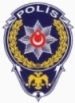 155POLİS 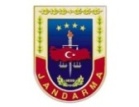 156JANDARMA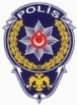 140TERÖR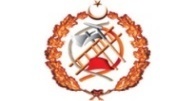 110İTFAİYE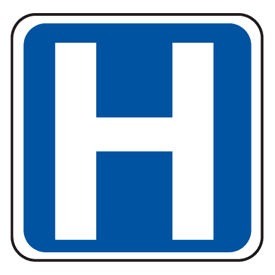 112HIZIR ACİL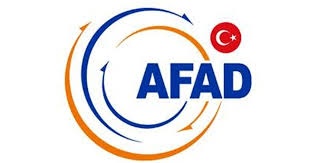 122AFAD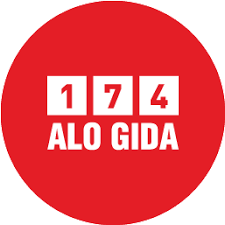 174ALO GIDA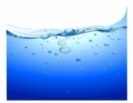 185SU ARIZA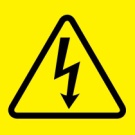 186ELEKTRİK ARIZA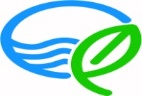 187DOĞALGAZ ARIZA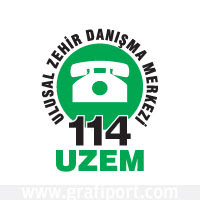 174UZEM (ULUSAL ZEHİR DANIŞMA HATTI)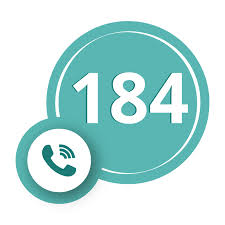 184SABİM(COVİD-19)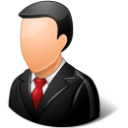 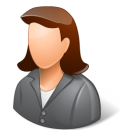 0 5.. ... ....YÖNETİCİLER